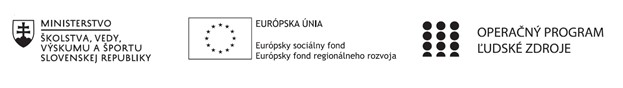 Správa o činnosti pedagogického klubu   Príloha: Prezenčná listina zo stretnutia pedagogického klubu  Príloha správy o činnosti pedagogického klubu                                                                                             PREZENČNÁ LISTINA Miesto konania stretnutia: ZŠ J. A. Komenského, Ulica Komenského 752, 022 04 ČadcaDátum konania stretnutia: 14. októbra 2019Trvanie stretnutia: od 14,00 hod 	do 16,00 hod 	 Zoznam účastníkov/členov pedagogického klubu: 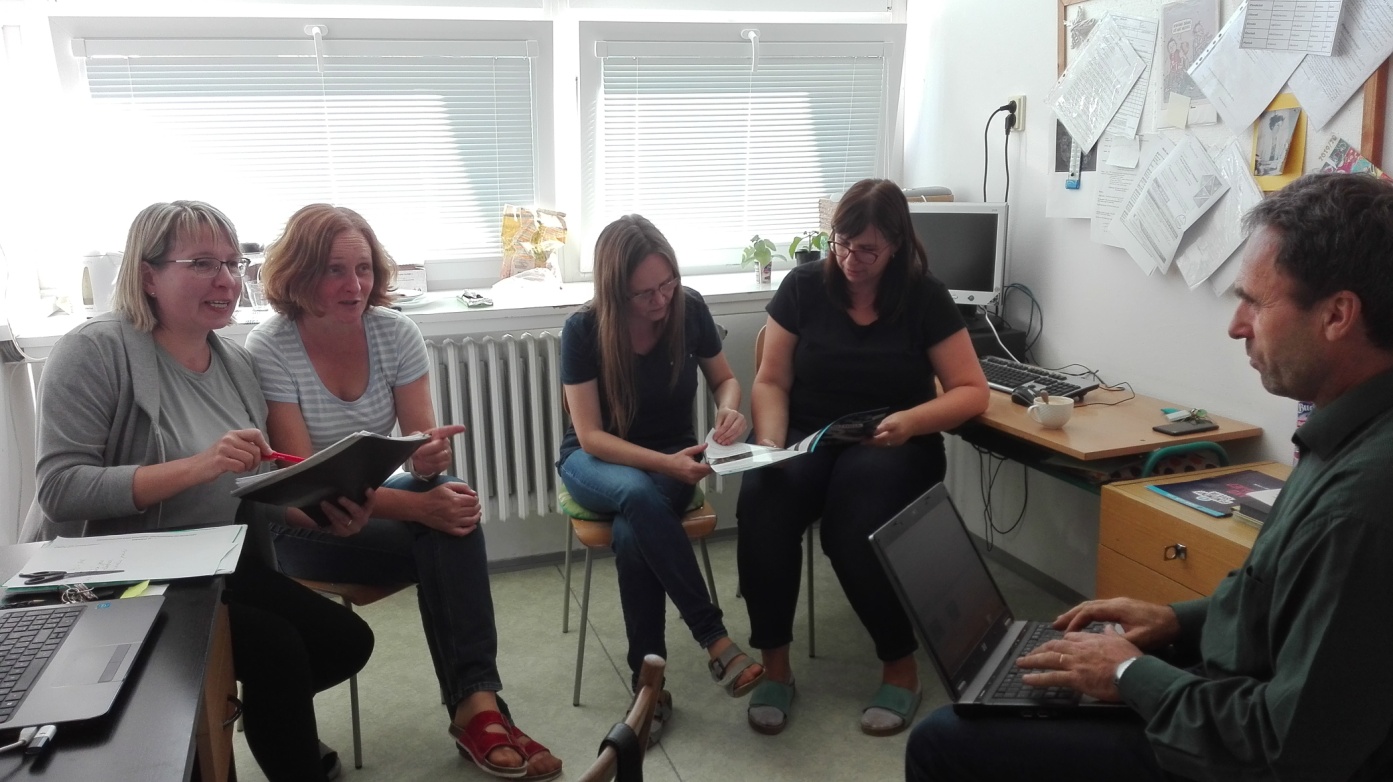 1. Prioritná os Vzdelávanie 2. Špecifický cieľ 1.1.1 Zvýšiť inkluzívnosť a rovnaký prístup ku kvalitnému vzdelávaniu a zlepšiť výsledky a kompetencie detí a žiakov 3. Prijímateľ  Základná škola Jána Amosa KomenskéhoUlica Komenského 752022 04 Čadca4. Názov projektu  Kvalitným vzdelávaním k úspešnému poznaniu5. Kód projektu  ITMS2014+  312011S1646. Názov pedagogického klubu   Pedagogický klub učiteľov matematiky a prírodovedných predmetov7. Dátum stretnutia  pedagogického klubu 14. októbra 20198. Miesto stretnutia  pedagogického klubu ZŠ J. A. Komenského Čadca 9. Meno koordinátora pedagogického klubu  Mgr. Zuzana Račková10. Odkaz na webové sídlo zverejnenej správy  www.zskomenskehoca.edu.sk 	11. Manažérske zhrnutie: Moderné vyučovacie metódy a formy pre zvýšenie prírodovednej, čitateľskej a matematickej gramotnosti vo vyučovaní matematiky a prírodovedných predmetov 
Klasické a moderné vyučovacie metódy Klasifikácia a základné charakteristiky moderných vyučovacích metódDiskusiaKľúčové slová – vyučovanie, metódy, formy     
 12. Hlavné body, témy stretnutia, zhrnutie priebehu stretnutia:  
Klasické a moderné vyučovacie metódy          Pod vyučovacími metódami pri edukácii rozumieme stratégie, spôsoby, postupy práce učiteľa, ktoré pri rešpektovaní vývoja poznávacích procesov, didaktických zásad a vytýčeného vzdelávacieho cieľa umožňujú žiakom osvojovať si získané vedomosti, zručnosti a návyky a uplatňovať ich v praxi.
         V súčasnosti existujú vedľa seba klasické, „tradičné" vyučovacie metódy a moderné, „alternatívne" vyučovacie metódy, ktoré predstavujú hlavný komponent modernizácie  edukačného procesu, nový postup dosahovania vzdelávacích cieľov, iný ako bol doteraz používaný. Zameriavajú sa na sústredenie pozornosti žiakov a na ich aktívne zapojenie do vyučovacieho procesu, umocňujú vnímanie, pozornosť, myslenie, organizujú praktické aktivity. Edukačný proces je aktívny, aktivizujúci, väčšinu činností realizujú žiaci, ktorých postavenie v edukačnom procese sa radikálne mení. Žiak sa aktívne zapája do vyučovacieho procesu, aktívne sa zoznamuje s novými poznatkami, rieši nastolené problémy, aplikuje získané vedomosti v praxi. Závažne sa mení aj postavenie učiteľa, ktorý sa stáva akýmsi moderátorom, usmerňovateľom žiakov. Žiakov vedie k tomu, aby si nové poznatky osvojovali aktívne a vlastným tempom.
Klasifikácia a základné charakteristiky moderných vyučovacích metód
          Štyria z piatich členov klubu nedávno spracovávali niektorú z tém moderného vyučovania vo svojej práci k druhej atestačnej skúške:Mgr.  Vladimír Vlček:  Žiacky frontálny experiment ako prostriedok aktívneho učenia sa vo vyučovaní fyziky, Mgr. Zuzana Račková: Vplyv aktivizujúcich metód na zmenu postoja žiakov k predmetu fyzika, Mgr. Andrea Poláčková: AlgopretekMgr. Zuzana Vyšlanová: Výučba informatiky na ZŠ pomocou pracovných listovTíto kolegovia informovali o moderných metódach, ktoré použili pri písaní svojich prác, odporučili členom klubu literatúru, kde sú metódy podrobnejšie rozpracované:MAŇÁK, J. - ŠVEC, V.  2003. Výukové metody. Brno : Paido,  219 s. KOTRBA, T. - LACINA, L. 2007. Praktické využití aktivizačních metod ve výuce. Brno : Společnost pro odbornou literaturu, 2007. 188s. Spomínaní autori (Maňák, Švec 2003) uvádzajú, že pre správnu  organizáciu vyučovania je nutné optimálne vyladiť množstvo času venovaného tradičným metódam vyučovania a aktivizujúcemu vyučovaniu. Kotrba a Lacina (2007) zhodne uvádzajú, že  aktivizujúce metódy nemusia kompletne nahradiť frontálne vyučovanie, môžu však byť vhodným doplnením hodiny.Diskusia.

       Členovia klubu sa zhodli na tom, že  možnosť sebarealizácie žiaka v podobe moderných vyučovacích metód, sa prejaví zlepšením postoja k predmetu, zvýšením záujmu o predmet a zlepšením jeho výsledkov. Pre žiakov predstavujú moderné metódy významný motivačný impulz, pretože prinášajú možnosť sám si niečo vyskúšať, rozhodnúť o postupe, sám sformulovať tvrdenie. Na učiteľa však kladie omnoho vyššie nároky ako tradičné vyučovanie, najmä na jeho tvorivosť, pohotovosť, trpezlivosť a toleranciu. Toto úsilie učiteľa  je však odmenené záujmom žiakov, ich aktivitou na hodine. Nemenej dôležité je aj budovanie  partnerského vzťahu žiak - učiteľ, kedy sa žiak nebojí pýtať, diskutovať.                Členovia klubu zhodne tvrdia, že úskalím využívania moderných metód je vyššia časová náročnosť na prípravu,  vyššia náročnosť na využitie pomôcok a vybavenie učebne. Spomínané metódy sú často časovo náročné aj na realizáciu. Učiteľ  musí vhodne zvážiť použitie modernej metódy, pretože tá je často časovo náročnejšia ako klasická frontálna metóda. Ďalším problémom sú vysoké počty žiakov v triedach ako i množstvo žiakov so ŠVVP.13. Závery a odporúčania:  Vyučujúci by mal podľa možností do vyučovania zaraďovať aj moderné metódy vyučovania, nakoľko je preukázaný ich pozitívny vplyv na vnútornú motiváciu, záujem o predmet a dosahovanie lepších výsledkov aj v oblasti PČMG.  Odporúčame doplniť kabinetné zbierky o moderné vyučovacie pomôcky vzhľadom na moderné trendy vyučovania prírodovedných predmetov a matematiky. Privítali by sme triedy s menším počtom žiakov, alebo možnosť deliť triedy na skupiny.Odporúčame zavádzať do vyučovania projektové dni s prírodovednou a matematickou tematikou.14. Vypracoval (meno, priezvisko)  Mgr. Vladimír Vlček15. Dátum  14.10.201916. Podpis 17. Schválil (meno, priezvisko)  Mgr. Zuzana Račková18. Dátum  14.10.201919. Podpis  Prioritná os: Vzdelávanie Špecifický cieľ: 1.1.1 Zvýšiť inkluzívnosť a rovnaký prístup ku kvalitnému vzdelávaniu a zlepšiť výsledky a kompetencie detí a žiakov Prijímateľ:  Základná škola Jána Amosa Komenského, 
 Ulica Komenského 752, 022 04 ČadcaNázov projektu:  Kvalitným vzdelávaním k úspešnému poznaniuKód ITMS projektu:  312011S164Názov pedagogického klubu:  Pedagogický klub učiteľov matematiky a prírodovedných   
 predmetovč. Meno a priezvisko Podpis Inštitúcia  1. Mgr. Zuzana RačkováŽŠ J. A. Komenského, Čadca  2. Ing. Eva Václaviková ŽŠ J. A. Komenského, Čadca 3. Mgr. Andrea Poláčková ŽŠ J. A. Komenského, Čadca 4. Mgr. Zuzana Vyšlanová ŽŠ J. A. Komenského, Čadca 5. Mgr. Vladimír Vlček ŽŠ J. A. Komenského, Čadca